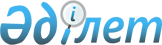 О признании утратившим силу приказа Министра финансов Республики Казахстан от 15 ноября 2006 года № 443Приказ и.о. Министра финансов Республики Казахстан от 29 августа 2008 года № 443

      В соответствии с пунктом 9 Перечня нормативных правовых актов, принятие которых необходимо в целях реализации Закона Республики Казахстан от 5 июля 2008 года "О внесении изменений и дополнений в некоторые законодательные акты Республики Казахстан по вопросам концессий" ПРИКАЗЫВАЮ: 



      1. Признать утратившим силу приказ Министра финансов Республики Казахстан от 15 ноября 2006 года № 443 "Об утверждении Методики оценки стоимости государственной поддержки концессионера". 



      2. Департаменту государственного заимствования Министерства финансов Республики Казахстан (Дуйсенбаевой Г.К.) в недельный срок направить копию настоящего приказа в Министерство юстиции Республики Казахстан и официальные печатные издания, где он ранее был опубликован. 



      3. Настоящий приказ вводится в действие со дня подписания.        И.о. Министра                              Д. Ергожин       СОГЛАСОВАНО 

      Министр экономики и 

      бюджетного планирования 

      Республики Казахстан 

      ____________ Б. Султанов 

      от "__" __________ 2008 года 
					© 2012. РГП на ПХВ «Институт законодательства и правовой информации Республики Казахстан» Министерства юстиции Республики Казахстан
				